Appendix: Baseline & Follow-up Measurements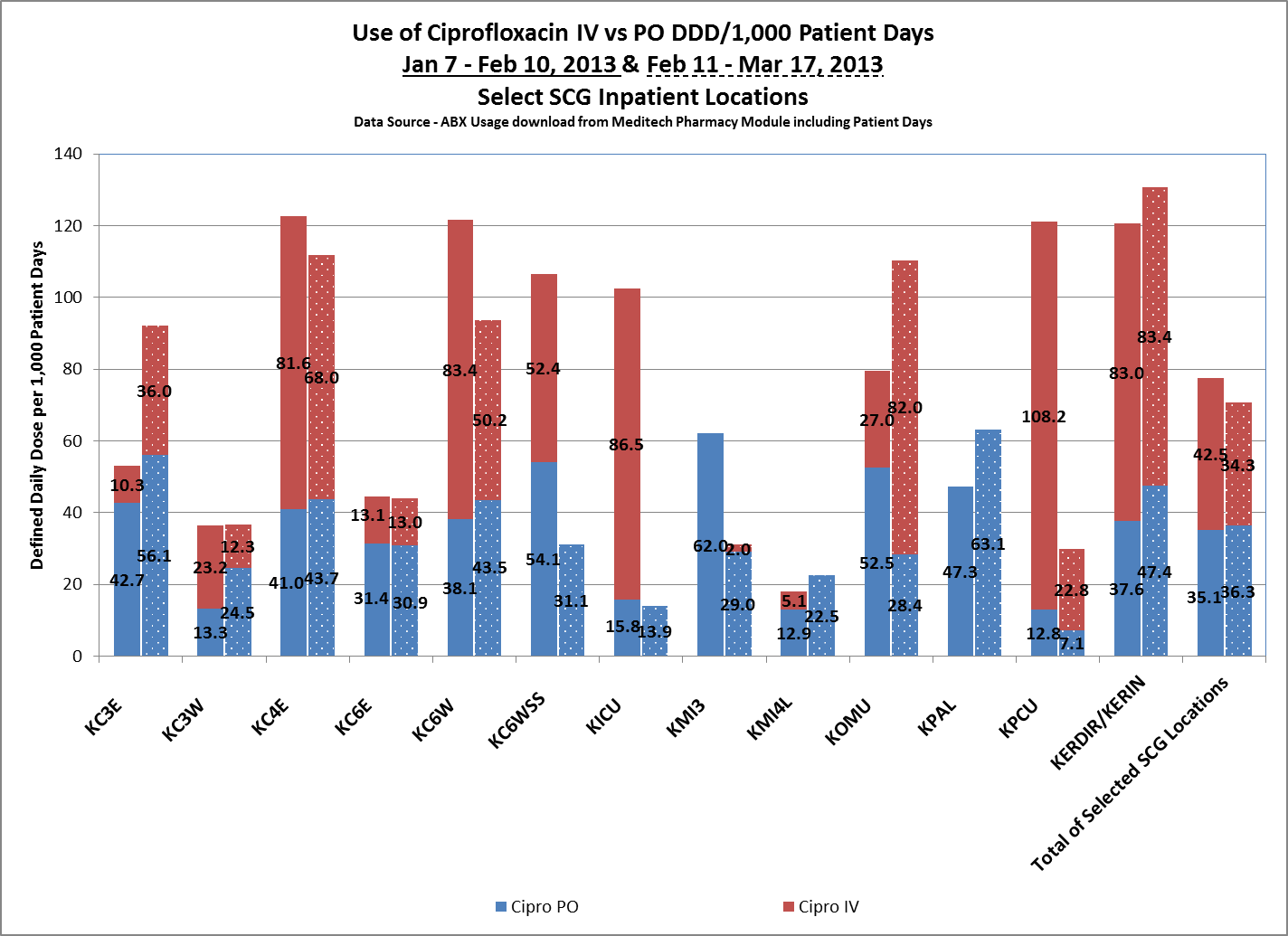 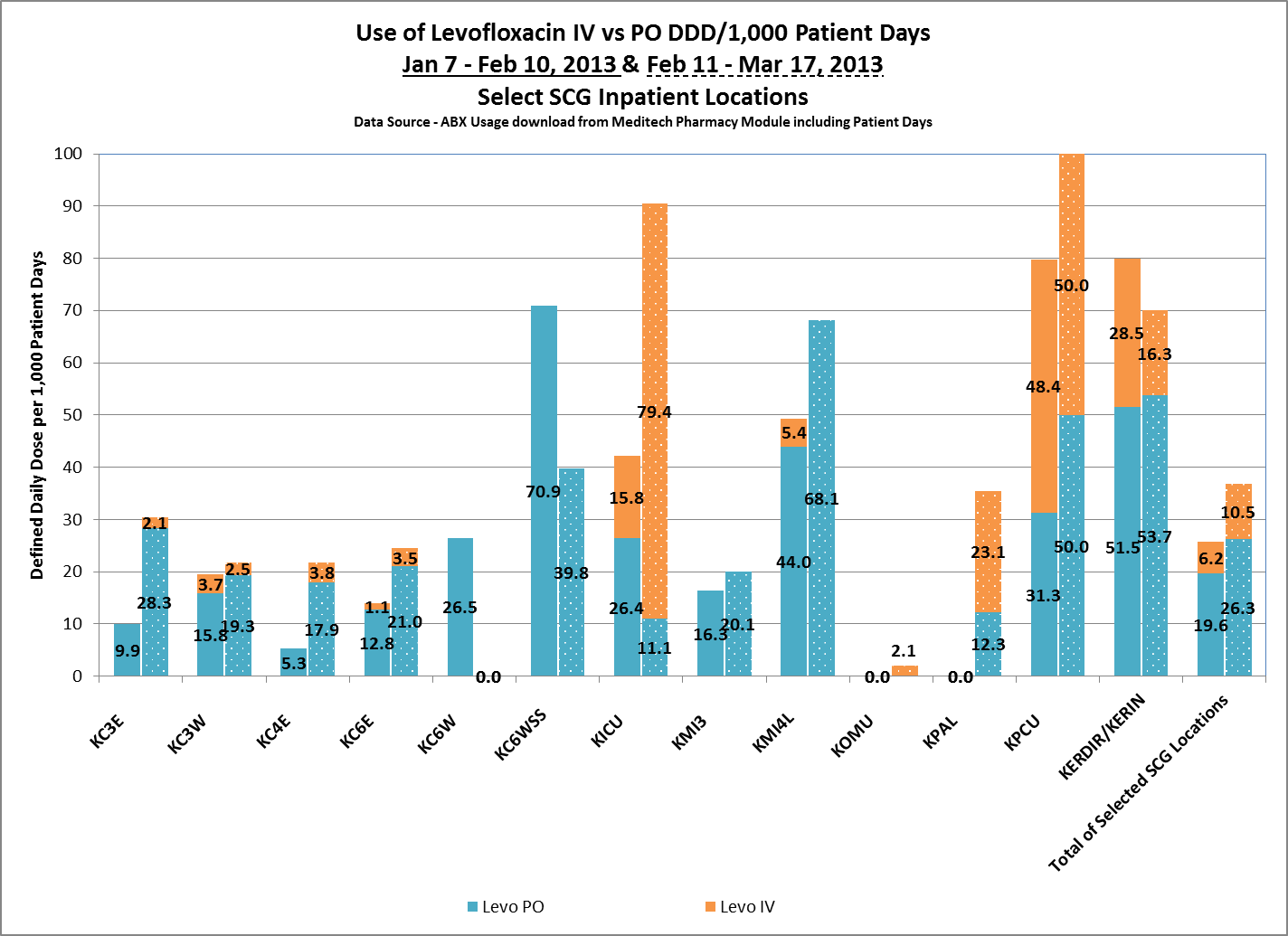 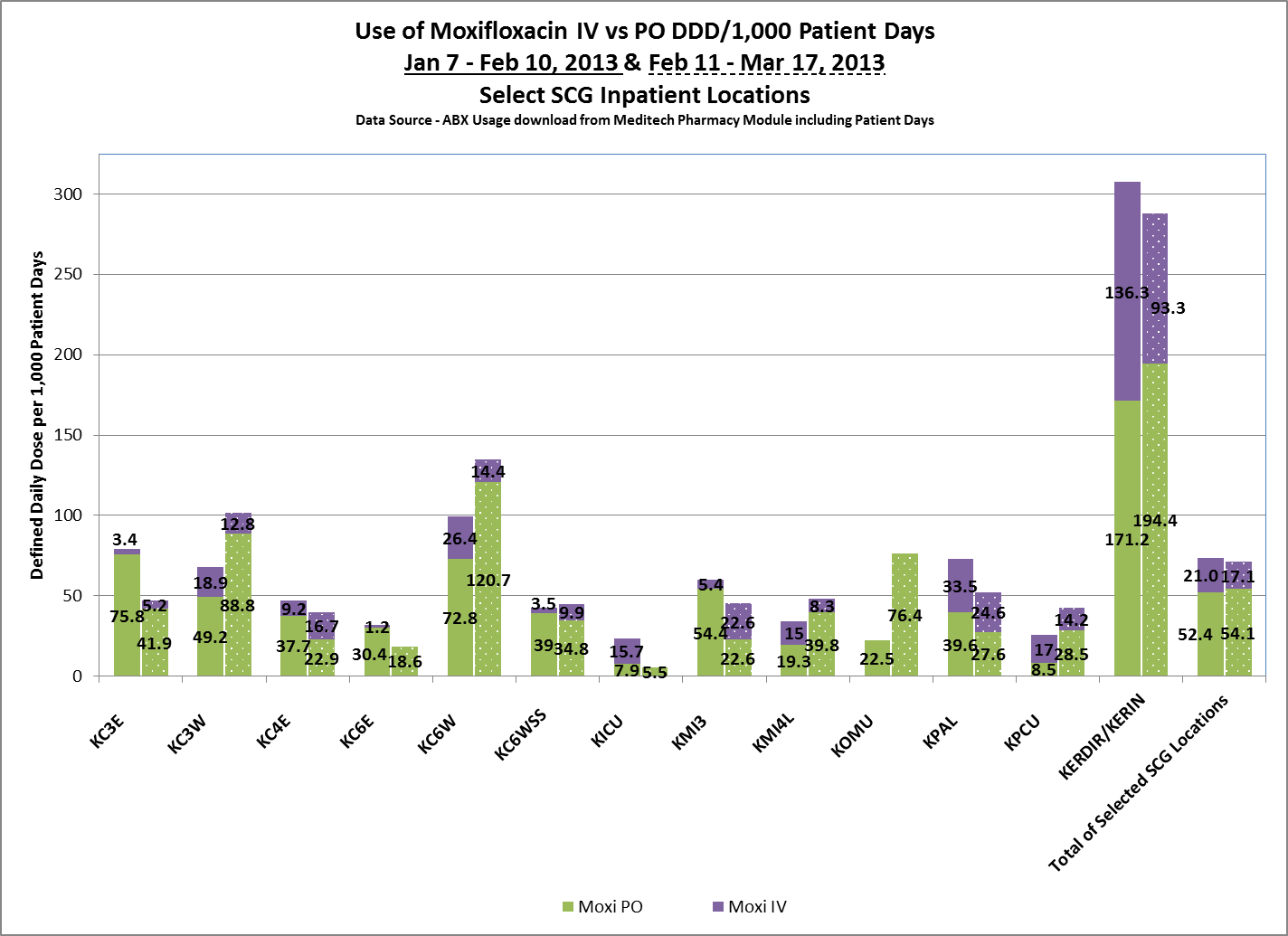 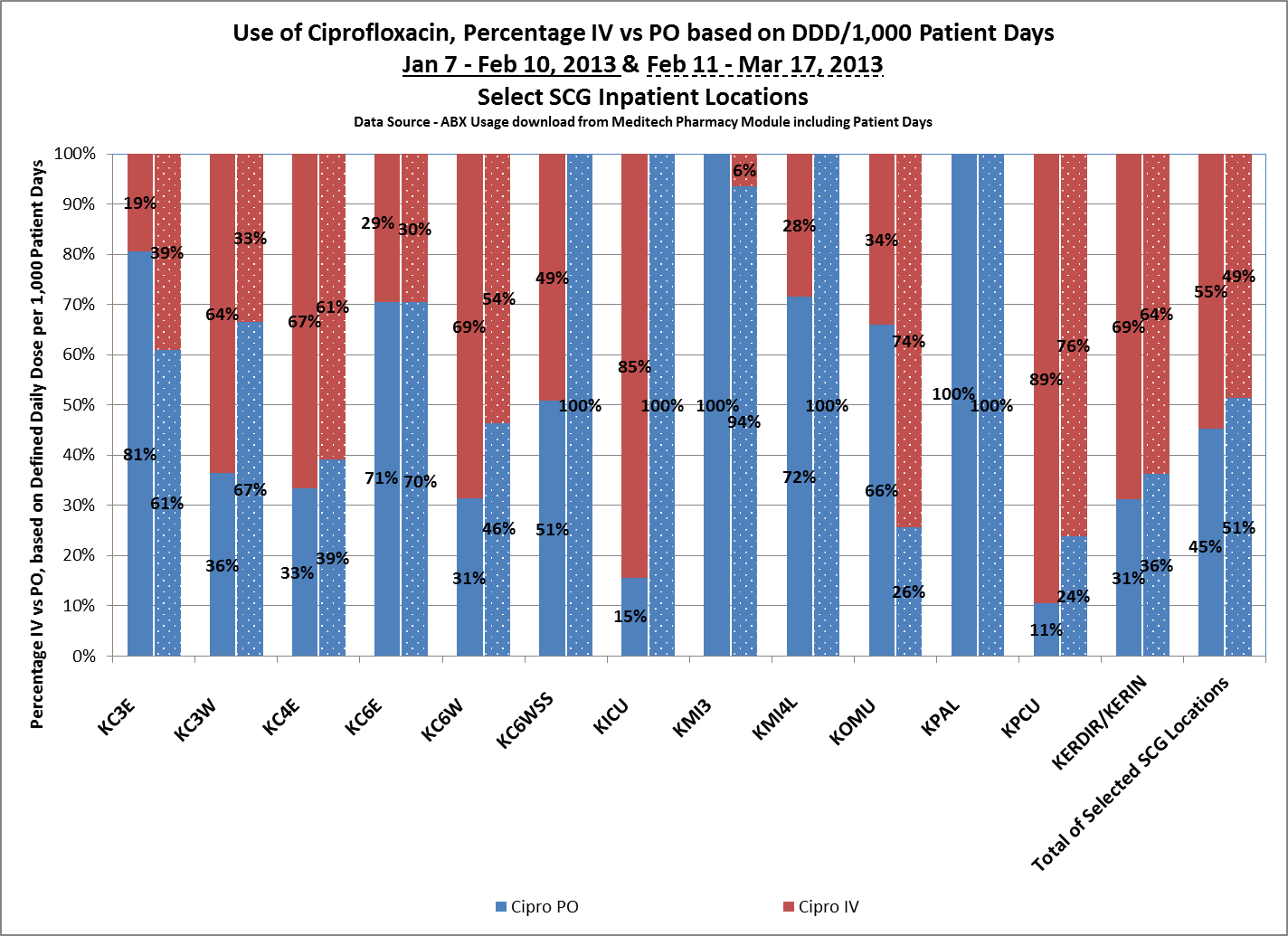 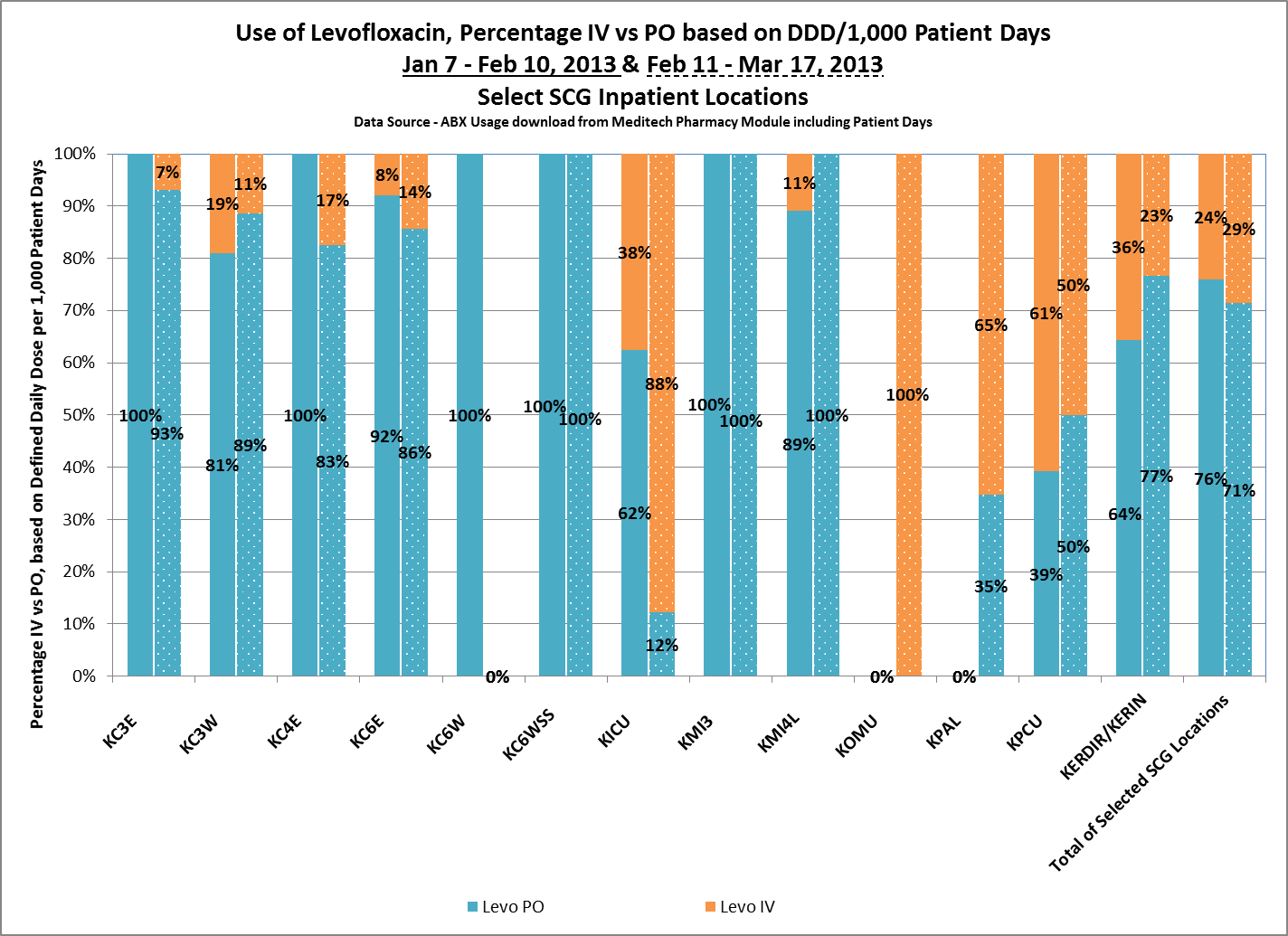 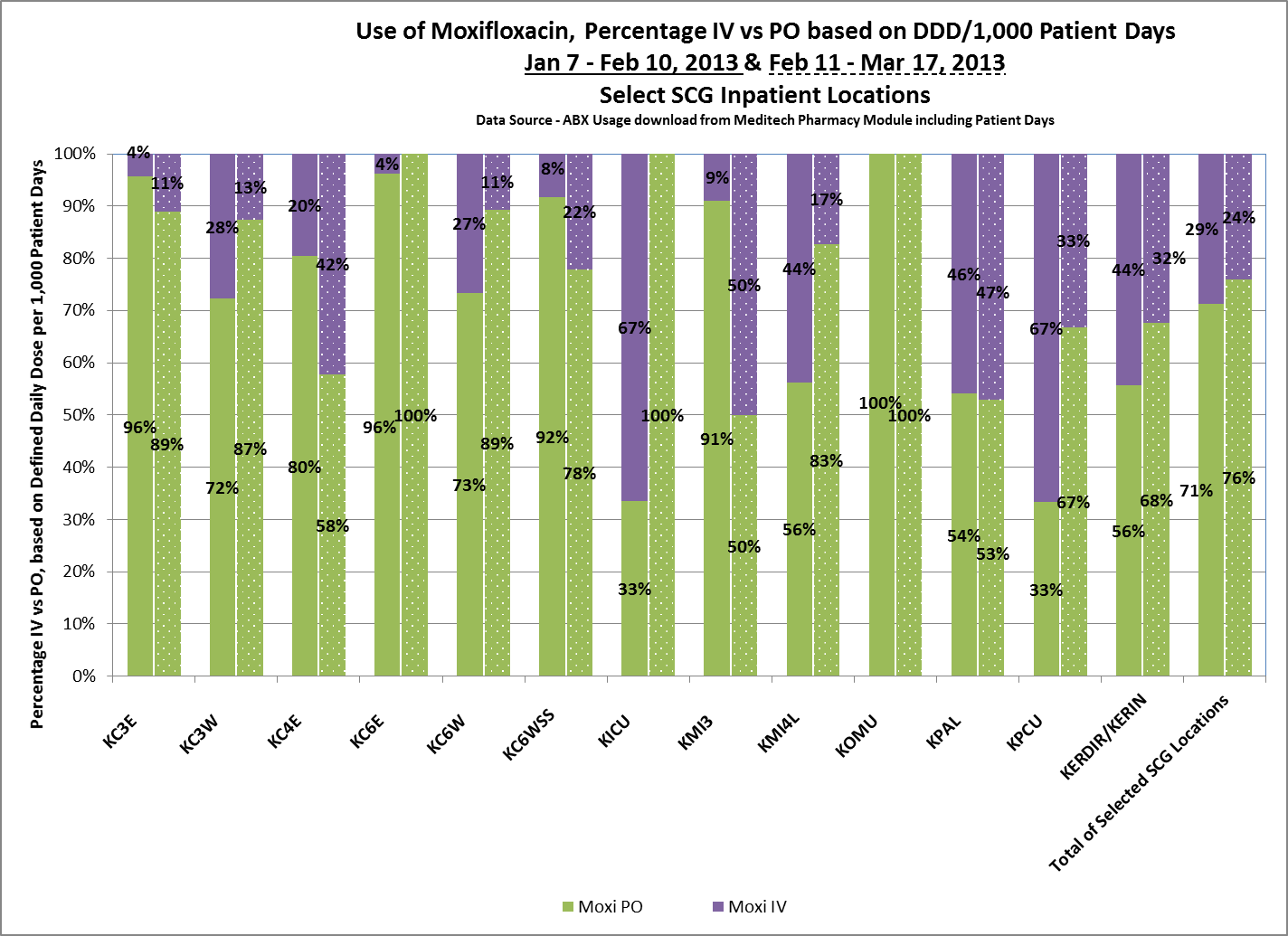 